CAPITAL BUDGET PULLOUT ON EDUCATION IN SOKOTO STATE FOR THE FINANCIAL YEAR 2023 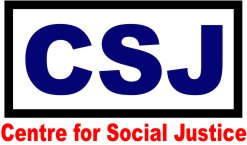 (Mainstreaming Social Justice in Public Life)First Published by Centre for Social Justice in June 2023House No.3 Maradi Street, off Sama Road, Sokoto, Sokoto StateWebsite: www.csj-ng.org; Blog: csj-blog.org Email: censoj@gmail.com Twitter: @censojFacebook: Centre for Social Justice NigeriaSoundclound: Centre for Social Justice CSJ, NigeriaYoutube: Centre for Social Justice Nigeria Pulled out by Victor EmejuiweINTRODUCTIONThe budget is a legal instrument for the delivery of government’s intentions to its people. The budget document, and by extension the annual audit report of government, are really ‘the people’s documents. They are meant to provide a binding statement of intent and an accountability instrument to citizens of government’s stewardship.Often though, these documents are long, convoluted and complicated to understand. They do not lend themselves easily to lay readers. It is imperative though that citizens have access to this information in a clear and intelligible manner. This will increase understanding, promote engagement, encourage greater citizen monitoring, and provide information that engenders informed and incisive questioning – all aimed at improvingthe budget process and budget performance. This will in turn improve government performance, increase effective service delivery, and strengthen the trust between citizens and the state that deepen our democratic process and entrench accountable governance processes.A key component of the budget is the Capital Budget – which provides the resources to achieve key existing, on-going as well as new projects. Through a greater understanding of this, citizens are better able to see how government’s resources are being deployed, advocate for the completion of abandoned capital projects and support the process of avoiding duplication, as well as connect with the tangible efforts of government to deliver services.We strongly recommend this 2023 Education Capital Budget Pull-Out as a key reader for the range of interested actors at local and state levels who wish to engage responsibly in the budget. Eze Onyekpere, EsqLead DirectorProject NameEconomic Code and DescriptionFunction Code andDescription2023 Approved BudgetPurchase of school funitures, Beds and Matresses (GGSA Kasarawa and other 10 schools under the Ministry.)23010112 - PURCHASE OF OFFICEFURNITURE AND FITTINGS70922 - UPPER- SECONDARY EDUCATION250,000,000.00Purchase of text books and other relevant materials for GGSA Kasarawa and other 10 schools under the Ministry.23010124 - PURCHASE OF TEACHING / LEARNING AID EQUIPMENT70922 - UPPER- SECONDARY EDUCATION25,000,000.00Purchase of exercise books and Science practical note books to GGSA Kasarawa and other 10 schools under the Ministry.23010124 - PURCHASE OF TEACHING / LEARNING AID EQUIPMENT70922 - UPPER- SECONDARY EDUCATION30,000,000.00Refurnishing of Laboratories at GTC Binji.23030106 – REHABILITATION/ REPAIRS - PUBLIC SCHOOLS70922 - UPPER- SECONDARYEDUCATION10,000,000.00Purcahase of science equipments and chemicals to science and technical23010124 -PURCHASE OF TEACHING /70922 - UPPER-10,000,000.00Purcahase of science equipments and chemicals to science and technical schools( GGC Sokoto.)23010124 - PURCHASE OF TEACHING / LEARNING AID EQUIPMENT70922 - UPPER- SECONDARY EDUCATION10,000,000.00Purcahase of science equipments and chemicals to science and technical schools(Idris Koko Technical College Farfaru Sokoto.23010124 - PURCHASE OF TEACHING /LEARNING AID EQUIPMENT70922 - UPPER- SECONDARY EDUCATION10,000,000.00Construction of wall fence at GSSS Gwadabawa23020107 - CONSTRUCTION / PROVISION OFPUBLIC SCHOOLS70922 - UPPER- SECONDARYEDUCATION35,000,000.00Construction of Computer Based Test (CBT)Centre at GSSS Gwadabawa.23020107 - CONSTRUCTION / PROVISION OFPUBLIC SCHOOLS70922 - UPPER- SECONDARYEDUCATION35,000,000.00Construction of Computer Based Test (CBT)Centre at Nagarta College Sokoto.23020107 - CONSTRUCTION / PROVISION OFPUBLIC SCHOOLS70922 - UPPER- SECONDARYEDUCATION35,000,000.00Construction of Computer Based Centre (CBT) at GGCSS Tambuwal.23020107 - CONSTRUCTION / PROVISION OFPUBLIC SCHOOLS70922 - UPPER- SECONDARYEDUCATION35,000,000.00Purchase of Technical Tools and Equipments to OOTC Bafarawa.23010124 - PURCHASE OF TEACHING / LEARNING AID EQUIPMENT70922 - UPPER- SECONDARY EDUCATION10,000,000.00Purchase of Technical Tools and Equipments to GTC R/Sambo.23010124 - PURCHASE OF TEACHING / LEARNING AID EQUIPMENT70922 - UPPER- SECONDARY EDUCATION10,000,000.00Purcahse of Computer acessories to GGCSS Tambuwal .23010112 - PURCHASE OF OFFICE FURNITURE AND FITTINGS70922 - UPPER- SECONDARY EDUCATION5,000,000.00Purcahse of Computer acessories to ABA Sokoto.23010112 - PURCHASE OF OFFICE FURNITURE AND FITTINGS70922 - UPPER- SECONDARY EDUCATION5,000,000.00Renovation of GSSS Yabo23030106 - REHABILITATION/ REPAIRS - PUBLIC SCHOOLS70922 - UPPER-SECONDARY EDUCATION10,000,000.00Renovation of GTC Binji23030106 - REHABILITATION/ REPAIRS - PUBLIC SCHOOLS70922 - UPPER- SECONDARYEDUCATION20,000,000.00Provision 100KVA generator to Nagarta College Sokoto.23010119 - PURCHASE OFPOWER GENERATING SET70922 - UPPER-SECONDARY EDUCATION13,000,000.00Construction of multipurpose hall at ABA Farfaru.23020107 - CONSTRUCTION / PROVISION OFPUBLIC SCHOOLS70922 - UPPER- SECONDARYEDUCATION50,000,000.00Construction of multipurpose hall at GSSS Yabo23020107 - CONSTRUCTION / PROVISION OFPUBLIC SCHOOLS70922 - UPPER- SECONDARYEDUCATION50,000,000.00Construction Government Girls Science Academy Kasarawa23020107 - CONSTRUCTION / PROVISION OFPUBLIC SCHOOLS70922 - UPPER- SECONDARYEDUCATION800,000,000.00Construction of Science park and Research Centre at Ruggar Giwa in Wurno Local Government23020107 - CONSTRUCTION /PROVISION OF PUBLIC SCHOOLS70922 - UPPER-SECONDARY EDUCATION65,000,000.00Construction of Computer Technology College at ABA Farfaru, Sokoto.23020107 - CONSTRUCTION / PROVISION OFPUBLIC SCHOOLS70922 - UPPER- SECONDARYEDUCATION30,000,000.00Provision of Women and Youth Technology Incubation and Innovation Centre at Idris Koko Technical College Farfaru.23020107 - CONSTRUCTION / PROVISION OF PUBLIC SCHOOLS70922 - UPPER- SECONDARY EDUCATION100,000,000.00Production Master Plan for schools and colleges23050101 - RESEARCH AND DEVELOPMENT70922 - UPPER- SECONDARYEDUCATION10,000,000.00Digitalization of classrooms for e-learning and provission of labtops for all teachers and staff under the Ministry.23020127 - CONSTRUCTION OF ICT INFRASTRUCTURES70922 - UPPER- SECONDARY EDUCATION25,000,000.00State wide supply and installation computer services  PCs, UPSs, Printers and Scanners to all MDAs.23020118 - CONSTRUCTION /PROVISION OF INFRASTRUCTURE70922 - UPPER-SECONDARY EDUCATION180,000,000.00State wide networking supply and installation of Fibre options,UTP, Wirelessequipments and other internet services.23050101 - RESEARCH AND DEVELOPMENT70922 - UPPER- SECONDARY EDUCATION30,000,000.00Computerization of all MDAs and 23 Local Government Areas (Civil Service Commision)23020127 - CONSTRUCTION OF ICTINFRASTRUCTURE S70922 - UPPER- SECONDARY EDUCATION10,000,000.00Computerization of all MDAs and 23 Local Government Areas (Kware Local Government Area)23020127 - CONSTRUCTION OF ICTINFRASTRUCTURE S70922 - UPPER- SECONDARY EDUCATION10,000,000.00General bandwidth to enable ICT office provide both wre and wireless services to allMDAs (Shehu Kangiwa Secretariat)23050102 - COMPUTER SOFTWARE ACQUISITION70922 - UPPER- SECONDARY EDUCATION20,000,000.00Providing taraining to women and Youth on ICT Home and23050102 - COMPUTER70922 - UPPER-10,000,000.00Overseas and other Computer services.SOFTWARE ACQUISITIONSECONDARY EDUCATIONEstablishment of Computer Based Training Centres at the 3 Sanatorial Districs (Yabo forNorthern Sanatorial zone)23050103 - MONITORING AND EVALUATION70922 - UPPER- SECONDARYEDUCATION20,000,000.00Establishemnet of Information and CommunicationTechnologyCentre.23050103 - MONITORING AND EVALUATION70922 - UPPER- SECONDARYEDUCATION200,000,000.00Renovation of GGCS Tambuwal23030106 - REHABILITATION/ REPAIRS - PUBLIC SCHOOLS70922 - UPPER- SECONDARYEDUCATION200,000,000.00Purchase of Sciece Equipment and Chemicals to GGSA Kasarawa23010124 - PURCHASE OF TEACHING /LEARNING AID EQUIPMENT70922 - UPPER- SECONDARY EDUCATION200,000,000.00Purchase of Office Equipment and Furniture to GGSA Kasarawa23010124 - PURCHASE OF TEACHING /LEARNING AID EQUIPMENT70922 - UPPER- SECONDARY EDUCATION200,000,000.00Purchase of Hospital Equipment for school Clinic to GGSA Kasarawa23010124 - PURCHASE OF TEACHING /LEARNING AID EQUIPMENT70922 - UPPER- SECONDARY EDUCATION200,000,000.00Renovation of GSSS Gwadabawa23030106 - REHABILITATION/ REPAIRS - PUBLIC SCHOOLS70922 - UPPER- SECONDARYEDUCATION100,000,000.00Completion of 1st phase/construction of 2nd phase23020107 - CONSTRUCTION / PROVISION OF PUBLIC SCHOOLS70942 - SECOND STAGE OF TERTIARY EDUCATION400,000,000.00Construction of Convocation Ground23020107 - CONSTRUCTION / PROVISION OF PUBLIC SCHOOLS70942 - SECOND STAGE OF TERTIARY EDUCATION100,000,000.00Accreditation exercise23050101 - RESEARCH AND DEVELOPMENT70942 - SECOND STAGE OFTERTIARY EDUCATION60,000,000.00Expansion of Existing schools, GGDSS S/BIRNI SOKOTO23020118 - CONSTRUCTION / PROVISION OFINFRASTRUCTURE70981 - EDUCATION N.E.C21,603,707.00Expansion of Existing Schools, GGMSS, Illela23020118 - CONSTRUCTION / PROVISION OFINFRASTRUCTURE70981 - EDUCATION N.E.C20,930,030.00Expansion of Existing school, GDSS, Kofar Rini23020118 - CONSTRUCTION / PROVISION OFINFRASTRUCTURE70981 - EDUCATION N.E.C45,855,885.00Expansion of Existing Schools, GDASS, Yar Gabas, Sokoto23020118 - CONSTRUCTION / PROVISION OFINFRASTRUCTURE70981 - EDUCATION N.E.C45,976,165.60Construction of New Abdullahi Bara'u Secondary School D/Daji23020118 - CONSTRUCTION /PROVISION OF INFRASTRUCTURE70981 - EDUCATION N.E.C800,000,000.00Expansion of Existing Schools, GUSS Bodinga23020118 - CONSTRUCTION / PROVISION OFINFRASTRUCTURE70981 - EDUCATION N.E.C20,597,116.00Re-Construction of Sheikh Abubakar Mahmud Gummi Secondary School23020118 - CONSTRUCTION / PROVISION OFINFRASTRUCTURE70981 - EDUCATION N.E.C300,000,000.00Expansion of Existing Schools HABMASS Sokoto23020118 - CONSTRUCTION / PROVISION OFINFRASTRUCTURE70981 - EDUCATION N.E.C20,072,586.00Expansion of Existing School GDSS Kilgori23020118 - CONSTRUCTION /PROVISION OF INFRASTRUCTURE70981 - EDUCATION N.E.C20,843,132.96Expansion of Existing School GGSS Sanyinna23020118 - CONSTRUCTION / PROVISION OFINFRASTRUCTURE70981 - EDUCATION N.E.C70,000,000.00Expansion of Existing School GDSS Ambarura23020118 - CONSTRUCTION /PROVISION OF INFRASTRUCTURE70981 - EDUCATION N.E.C20,601,040.00Expansion of Existing School GDSS More23020118 - CONSTRUCTION / PROVISION OFINFRASTRUCTURE70981 - EDUCATION N.E.C20,064,000.00Expansion of Existing School GSS Tureta23020118 - CONSTRUCTION / PROVISION OFINFRASTRUCTURE70981 - EDUCATION N.E.C40,560,034.00Expansion of Existing School GDSS Tambuwal23020118 - CONSTRUCTION / PROVISION OFINFRASTRUCTURE70981 - EDUCATION N.E.C30,384,627.00Expansion of Existing School GGDSS Bodinga23020118 - CONSTRUCTION / PROVISION OFINFRASTRUCTURE70981 - EDUCATION N.E.C35,000,000.00Expansion of Existing School SMTASS Illela23020118 - CONSTRUCTION / PROVISION OFINFRASTRUCTURE70981 - EDUCATION N.E.C30,000,000.00Expansion of Existing School GDSS Kadadin buda23020118 - CONSTRUCTION / PROVISION OFINFRASTRUCTURE70981 - EDUCATION N.E.C30,890,576.98Expansion of Existing School GGC Rabah23020118 - CONSTRUCTION /PROVISION OF INFRASTRUCTURE70981 - EDUCATION N.E.C30,000,000.00Expansion of Existing Schools, GSS, Sabon Birni in S/Birni LGA23020118 - CONSTRUCTION /PROVISION OF INFRASTRUCTURE70981 - EDUCATION N.E.C20,119,538.00Expansion of Existing Schools, GSS Wurno23020118 - CONSTRUCTION / PROVISION OFINFRASTRUCTURE70981 - EDUCATION N.E.C50,601,040.00Expansion of Existing Schools, GDSS, Mabera23020118 - CONSTRUCTION / PROVISION OFINFRASTRUCTURE70981 - EDUCATION N.E.C150,000,000.00Expansion of Existing School GGDSS Tambuwal23020118 - CONSTRUCTION / PROVISION OFINFRASTRUCTURE70981 - EDUCATION N.E.C20,000,000.00Renovation of Expansion of Existing School GDSS Goronyo23020118 - CONSTRUCTION / PROVISION OFINFRASTRUCTURE70981 - EDUCATION N.E.C50,350,000.00Procurement of science Equipment23010124 - PURCHASE OF TEACHING /LEARNING AID EQUIPMENT70981 - EDUCATION N.E.C33,148,931.00Provition of Alternative Source of Electricity,Generators and Boreholes to Schools23010119 - PURCHASE OF POWERGENERATING SET70981 - EDUCATION N.E.C13,950,000.00Procurement and Supply of Furniture to Schools23010112 - PURCHASE OF OFFICE FURNITURE AND FITTINGS70981 - EDUCATION N.E.C250,000,000.00Purchase of Text Books & Instructional Materials to Basic and Post Secondary schools23010124 - PURCHASE OF TEACHING / LEARNING AID EQUIPMENT70981 - EDUCATION N.E.C80,000,000.00Purchase of 50 HP laptop Computers & 100 Tablets for Schools Headteachers23010113 - PURCHASE OFCOMPUTERS70981 - EDUCATIONN.E.C20,460,000.00Purchase of Vocational & Intro-Tech Equipment to Schools23010124 - PURCHASE OF TEACHING / LEARNING AID EQUIPMENT70981 - EDUCATION N.E.C10,800,000.00Organising & Sponsoring of Local, National and International Junior Engineers, Teachers and Scientist (JETS) Competitions23050104 - ANNIVERSARIES/ CELEBRATIONS70981 - EDUCATION N.E.C4,500,000.00Girls Education Project (1) UNICEF23050101 - RESEARCH AND DEVELOPMENT70981 – EDUCATION N.E.C100,000,000.00Girls Education Project (11) State2State23050101 -RESEARCH AND DEVELOPMENT70981 - EDUCATION N.E.C50,000,000.00LEARN TO Read Project (USAID)23050101 -RESEARCH AND DEVELOPMENT70981 - EDUCATION N.E.C100,000,000.00E-Learning to all Senior Secondary Schools23050101 -RESEARCH AND DEVELOPMENT70981 -EDUCATION N.E.C50,000,000.00Purchase of 40 thump Scanner and 4 Photo Scanner( L300 Cannon) to Examination Department23010118 - PURCHASE OF SCANNERS70981 - EDUCATION N.E.C1,260,000.00Purchase of 5 Nos of HP Printers and 20 DigitalCameras (HD3000) for Examination Department23010114 - PURCHASE OFCOMPUTER PRINTERS70981 - EDUCATION N.E.C1,575,000.00Repairs Broken Enterence Gate to Schools23030106 - REHABILITATION/ REPAIRS - PUBLIC SCHOOLS70981 - EDUCATION N.E.C6,722,814.00Construction of New Pit Latrines to 29 Selected Secondary Scools23020118 - CONSTRUCTION / PROVISION OFINFRASTRUCTURE70981 - EDUCATION N.E.C50,000,000.00Expansion of Existing Schools, Turaki Model Primary School23020118 - CONSTRUCTION / PROVISION OFINFRASTRUCTURE70981 - EDUCATION N.E.C50,284,073.00Expansion of Existing Schools, GGDSS Arkilla Federal Low Cost Housing23020118 - CONSTRUCTION / PROVISION OFINFRASTRUCTURE70981 - EDUCATION N.E.C80,000,000.00Construction of GDSS Kajiji23020118 - CONSTRUCTION /PROVISION OF INFRASTRUCTURE70981 - EDUCATION N.E.C150,000,000.00Expansion of Existing Schools, AA Raji Special School23020118 - CONSTRUCTION / PROVISION OFINFRASTRUCTURE70981 - EDUCATION N.E.C70,000,000.00Construction of JSS (GAMGAM) Shagari23020118 - CONSTRUCTION /PROVISION OF INFRASTRUCTURE70981 - EDUCATION N.E.C30,000,000.00Support to AGILE Project in the State23050103 - MONITORINGAND EVALUATION70981 - EDUCATIONN.E.C600,000,000.00Renovation of hostels23030106 - REHABILITATION/ REPAIRS - PUBLIC SCHOOLS70922 - UPPER- SECONDARYEDUCATION10,000,000.00Repairs of 3 No. of Admin Blocks23030106 - REHABILITATION/ REPAIRS - PUBLIC SCHOOLS70922 - UPPER-SECONDARY EDUCATION40,000,000.00Renovation 0f 15 no of Block of Classroom23030106 - REHABILITATION/ REPAIRS - PUBLIC SCHOOLS70922 - UPPER- SECONDARYEDUCATION40,000,000.00UBE Counterpart funding for construction, rehabilitation and Furnishing of Basic Educationschools.23020107 - CONSTRUCTION / PROVISION OFPUBLIC SCHOOLS70912 - PRIMARY EDUCATION1,671,872,489.78Construction and Furnishing of Permanent site for SUBEB23020101 - CONSTRUCTION / PROVISION OF OFFICE BUILDINGS70912 - PRIMARY EDUCATION110,000,000.00Education Levy for the rehabilitation of Primary Schools Statewide23030106 - REHABILITATION/ REPAIRS - PUBLIC SCHOOLS70912 - PRIMARY EDUCATION200,000,000.00De-flooding and Erosion Control23020101 - CONSTRUCTION / PROVISION OFOFFICE BUILDINGS70912 - PRIMARY EDUCATION104,933,783.23Procurement of Distribution ofTeaching and Learning Materials for Pre-Primary, Primary and JSS (Lower, Middle and Upper Basic) , LEARN to READ Project23010124 -PURCHASE OF TEACHING / LEARNING AID EQUIPMENT70912 -PRIMARY EDUCATION1,000,692,752.20Procurement of Digital Tablets for Coaches and Mentors for School Monitoring (LEARN To Read)23010124 - PURCHASE OF TEACHING /LEARNING AID EQUIPMENT70912 - PRIMARY EDUCATION129,378,978.45Procurement and Distribution of School Statutory Records to Pre-Primary, Primary and JSS (Learn to Read Projrect)23010124 - PURCHASE OF TEACHING / LEARNING AIDEQUIPMENT70912 - PRIMARY EDUCATION257,278,560.69Construction of EMIS Unit23020127 - CONSTRUCTION OF ICT INFRASTRUCTURES70951 - EDUCATION NOT DEFINABLE BY LEVEL10,000,000.00Constructin of 5 addittional Learning Centers at Tambuwal, Yabo, Tangaza, Wammakko, Isa and S/Birni23020101 - CONSTRUCTION / PROVISION OF OFFICE BUILDINGS70951 - EDUCATION NOT DEFINABLE BY LEVEL10,000,000.00Rehabilitation of 23 Centers one in each LGA23030106 - REHABILITATION/ REPAIRS - PUBLIC SCHOOLS70951 - EDUCATION NOT DEFINABLE BY LEVEL10,000,000.00Construction of Nomadic Schools State Wide23020107 - CONSTRUCTION / PROVISION OFPUBLIC SCHOOLS70912 - PRIMARY EDUCATION30,000,000.00Rehabilitation of Normadic Schools State Wide23030106 - REHABILITATION/ REPAIRS - PUBLIC SCHOOLS70912 - PRIMARY EDUCATION15,000,000.00Rehabilitation of New Office for Board at (STC) and Provition of Education FriendlyFercilities in the school including Security23030121 - REHABILITATION/ REPAIRS OF OFFICE BUILDINGS70981 - EDUCATION N.E.C30,000,000.00Provision of Furniture and Equipment to Female Education Officees23010112 - PURCHASE OF OFFICEFURNITURE AND FITTINGS70981 - EDUCATION N.E.C30,000,000.00Purchase of 2000 Units of Double Bonk Beds and Matrases23010129 - PURCHASE OFINDUSTRIAL EQUIPMENT70981 - EDUCATION N.E.C30,000,000.00Provision of Equipments and Furniture to offices and zonal Offices23010129 - PURCHASE OF INDUSTRIALEQUIPMENT70981 - EDUCATION N.E.C5,000,000.00Procurement of 500 Tailoring Machines to 5 Girls Secondary Schools Statewide23010124 - PURCHASE OF TEACHING / LEARNING AID EQUIPMENT70981 - EDUCATION N.E.C30,000,000.00Procurement of 500 Knitting Machines to Girls Secondary Schools23010124 - PURCHASE OF TEACHING /LEARNING AID EQUIPMENT70981 - EDUCATION N.E.C30,000,000.00Procurement of Leather Making Machine to Girl Secondary Schools23010124 - PURCHASE OF TEACHING /LEARNING AID EQUIPMENT70981 - EDUCATION N.E.C30,000,000.00Procurement of Cusmetics Kits to Girls Secondary Schools23010124 - PURCHASE OF TEACHING /LEARNING AID EQUIPMENT70981 - EDUCATION N.E.C30,000,000.00procurement of Snacks Mixer/oven Mchines to Girls Secondary Schools23010124 - PURCHASE OF TEACHING /LEARNING AID EQUIPMENT70981 - EDUCATION N.E.C30,000,000.00Groundnut Milling Machines to Girls Secondary Schools23010124 - PURCHASE OF TEACHING /LEARNING AID EQUIPMENT70981 - EDUCATION N.E.C30,000,000.00Soap Making Machines and Maaterials to Girls Secondary schools23010124 - PURCHASE OF TEACHING /LEARNING AID EQUIPMENT70981 - EDUCATION N.E.C30,000,000.00Completion of Sokoto State University Teaching Hospital (SSUTH) at Kasarawa Wamakko Local Government23020106 - CONSTRUCTION / PROVISION OFHOSPITALS / HEALTH CENTRES70741 - PUBLIC HEALTH SERVICES2,000,000,000.00Purchase of laboratory equipment23010122 - PURCHASE OF HEALTH /MEDICAL EQUIPMENT70941 - FIRST STAGE OF TERTIARY EDUCATION20,000,000.00Assessment Exercise for Accreditation23050103 - MONITORING AND EVALUATION70941 - FIRST STAGE OF TERTIARY EDUCATION55,000,000.00Procurment of Furniture for the new constructed Auditrium hall at CONS SOK23010112 - PURCHASE OF OFFICEFURNITURE AND FITTINGS70941 - FIRST STAGE OF TERTIARY EDUCATION150,000,000.00Construction of Additional Classrooms, Examination Halls, etc. to meet the Standard forAccredition Exercise23020107 - CONSTRUCTION / PROVISION OFPUBLIC SCHOOLS70941 - FIRST STAGE OF TERTIARY EDUCATION30,000,000.00Assessment Exercise for Accreditation23050103 - MONITORING AND EVALUATION70941 - FIRST STAGE OF TERTIARY EDUCATION30,000,000.00Construction of 2 storey building hostel block23020107 - CONSTRUCTION /PROVISION OF PUBLIC SCHOOLS70941 - FIRST STAGE OFTERTIARY EDUCATION300,000,000.00Assessment Exercise for Accreditation23050103 - MONITORING AND EVALUATION70941 - FIRST STAGE OF TERTIARY EDUCATION100,000,000.00Purchase of Furniture for the 2 storey Hostel under construction at SASHTG23010112 - PURCHASE OF OFFICE FURNITURE AND FITTINGS70941 - FIRST STAGE OF TERTIARY EDUCATION200,000,000.00Development Assistance to Universities and tertiary Institutions23050101 - RESEARCH AND DEVELOPMENT70941 - FIRST STAGE OFTERTIARY EDUCATION400,000,000.00Purchase of 16,000 No. JAMB / DE forms23010124 - PURCHASE OF TEACHING / LEARNING AID EQUIPMENT70941 - FIRST STAGE OF TERTIARY EDUCATION100,000,000.00Equiping of laboratories and accreditaion for tertiary Institutions23010122 - PURCHASE OF HEALTH / MEDICAL EQUIPMENT70941 - FIRST STAGE OF TERTIARY EDUCATION200,000,000.00Construction Completion of Phase 1 (Consisting of Hostels, Class rooms, mosques, toilets and Administartive Blocks) atWurno, Wamakko &Tambuwal23020107 - CONSTRUCTION / PROVISION OF PUBLIC SCHOOLS70941 - FIRST STAGE OF TERTIARY EDUCATION857,463,192.24Purchase of Forms for Registration of Matriculation student at UDUS and state23010124 - PURCHASE OFTEACHING /70941 - FIRST STAGE OF75,000,000.00Construction of New College of Education, Sokoto23020107 - CONSTRUCTION / PROVISION OFPUBLIC SCHOOLS70941 - FIRST STAGE OF TERTIARY EDUCATION1,297,000,000.00Assessment Exercise for Accreditation23050103 - MONITORING AND EVALUATION70941 - FIRST STAGE OF TERTIARY EDUCATION20,000,000.00Construction of 2 story building hostel block23020107 - CONSTRUCTION / PROVISION OFPUBLIC SCHOOLS70941 - FIRST STAGE OF TERTIARY EDUCATION350,000,000.00Procurement of Furniture for the 2 Storey Hostel under construction at SSCOE23010112 - PURCHASE OF OFFICEFURNITURE AND FITTINGS70941 - FIRST STAGE OF TERTIARY EDUCATION100,000,000.00Expansion of Electricity main line(HT&LT) to Staff quarters and New buildings23020103 - CONSTRUCTION / PROVISION OFELECTRICITY70435 – ELECTRICITY80,757,000.00Supply and communication system (intercom)23030127 - REHABILITATION/REPAIRS- ICT70941 - FIRST STAGE OF100,000,000.00Supply and istallation of 2nos. 670KVA Electric power generator.23010119 - PURCHASE OF POWERGENERATING SET70435 – ELECTRICITY70,000,000.00Purchase of mechanical spare part and machines.23010129 - PURCHASE OF INDUSTRIALEQUIPMENT70941 - FIRST STAGE OF TERTIARY EDUCATION3,230,280.00Purchase of 2nos.fire fighting vans each of 600 litres capacity and fire detectionalarm system intallation.23010123 - PURCHASE OF FIRE FIGHTINGEQUIPMENT70941 - FIRST STAGE OF TERTIARY EDUCATION70,000,000.00Purchase of automatic fire extinguishing system (fm 200,co2 e.tc)23010123 - PURCHASE OF FIRE FIGHTINGEQUIPMENT70941 - FIRST STAGE OF TERTIARY EDUCATION15,553,200.00Procurement of 17nos. fire men sprinkler and water hydrant.23010123 - PURCHASE OF FIRE FIGHTINGEQUIPMENT70941 - FIRST STAGE OF TERTIARY EDUCATION16,151,400.00Purchase of 1No water tanker23010107 -PURCHASE OF TRUCKS70631 -WATER SUPPLY41,874,000.00Construction of 5km asphalt road and drainages23020107 - CONSTRUCTION /PROVISION OF PUBLIC SCHOOLS70451 - ROAD TRANSPORT150,000,000.00Completion of Perimeter wall fence at Sokoto State University23020107 - CONSTRUCTION /PROVISION OF PUBLIC SCHOOLS70941 - FIRST STAGE OFTERTIARY EDUCATION400,000,000.00Construction of Male and Female Student Hostels23020107 - CONSTRUCTION / PROVISION OFPUBLIC SCHOOLS70941 - FIRST STAGE OF TERTIARY EDUCATION500,000,000.00Completion of staff quarters (46nos)23020107 - CONSTRUCTION / PROVISION OFPUBLIC SCHOOLS70941 - FIRST STAGE OF TERTIARY EDUCATION60,000,000.00Assessment Exercise for Accreditation23050103 - MONITORING AND EVALUATION70941 - FIRST STAGE OFTERTIARY EDUCATION150,000,000.00Procurment of Furniture for Medical sciences23010112 - PURCHASE OF OFFICE FURNITURE AND FITTINGS70941 - FIRST STAGE OF TERTIARY EDUCATION150,000,000.00Assessment for Accreditation Execise23050103 - MONITORING AND EVALUATION70941 - FIRST STAGE OFTERTIARY EDUCATION35,000,000.00Rehabilitation of facilities for accreditation23030106 - REHABILITATION/ REPAIRS - PUBLIC SCHOOLS70942 - SECOND STAGE OFTERTIARY EDUCATION65,000,000.00ND/HND upgrade inspection by the (NBTE)23050103 - MONITORING AND EVALUATION70942 - SECOND STAGE OF TERTIARY EDUCATION30,000,000.00Constrution of 500 seater capacity auditrium hall23020107 - CONSTRUCTION / PROVISION OF PUBLIC SCHOOLS70942 - SECOND STAGE OF TERTIARY EDUCATION350,000,000.00Assessment Exercise for Accreditation23050103 - MONITORING AND EVALUATION70942 - SECOND STAGE OFTERTIARY EDUCATION70,000,000.00Procurement of Furniture for 500 seating capacity audiorium hall under constr. At umar Ali poly sok23010112 - PURCHASE OF OFFICEFURNITURE AND FITTINGS70942 - SECOND STAGE OFTERTIARY EDUCATION250,000,000.00Renovation of Islamic Nursery schools and selected Islamic Schools in each Senetorial district23030106 – REHABILITATION / REPAIRS - PUBLIC SCHOOLS70951 -EDUCATION NOT DEFINABLE BY LEVEL25,000,000.00General renovation of Arabic and Islamic Schools in the state23030106 - REHABILITATION/ REPAIRS - PUBLIC SCHOOLS70951 - EDUCATION NOT DEFINABLE BY LEVEL20,000,000.00Support top-special grants to Qur'anic and Islamiyya school across the state, Sponsorshipand assistance to Daurah for Arabic and Islamic Studies.23050101 - RESEARCH AND DEVELOPMENT70951 - EDUCATION NOTDEFINABLE BY LEVEL25,000,000.00Purchase of new toyota Hilux civilian bus, 18 seater bus and 2 saloon cars23010108 - PURCHASE OF BUSES70951 - EDUCATION NOT DEFINABLE BY LEVEL30,000,000.00Construction of 2 block of 5 classes for Almajiri Nizzamiyyah in Dange shuni L/G.23020118 - CONSTRUCTION / PROVISION OF INFRASTRUCTURE70951 - EDUCATION NOT DEFINABLE BY LEVEL150,000,000.00Construction of 2 block of 5 classes for Almajiri Nizzamiyyah in Sokoto South LGA23020107 - CONSTRUCTION / PROVISION OF PUBLIC SCHOOLS70951 - EDUCATION NOT DEFINABLE BY LEVEL100,000,000.00Construction of 2 block of 5 classes for Almajiri Nizzamiyyah in Goronyo LGA23020107 - CONSTRUCTION / PROVISION OF PUBLIC SCHOOLS70951 - EDUCATION NOT DEFINABLE BY LEVEL100,000,000.00Purchase of Motor Vehicle (Toyota Hillux & Sallon Car)23010105 - PURCHASE OF MOTOR VEHICLES70942 - SECOND STAGE OF TERTIARY EDUCATION45,000,000.00Purchase of Civillian Bus and 18 Seater Bus23010108 - PURCHASE OF BUSES70942 - SECOND STAGE OFTERTIARY EDUCATION65,000,000.00Installation of ICT Internet link and extension at Scholarship Secretariat23030127 - REHABILITATION/ REPAIRS- ICT INFRASTRUCTURES70942 - SECOND STAGE OF TERTIARY EDUCATION15,500,000.00Renovation of Office Building23030121 - REHABILITATION/ REPAIRS OF OFFICE BUILDINGS70942 - SECOND STAGE OF TERTIARY EDUCATION15,000,000.00Purchase of 10nos. Saloon cars for dean / Directors23010105 - PURCHASE OF MOTOR VEHICLES70941 - FIRST STAGE OF TERTIARY EDUCATION60,000,000.00purchase of 2nos. 18 seaters bus23010105 - PURCHASE OF MOTOR VEHICLES70941 - FIRST STAGE OFTERTIARY EDUCATION12,000,000.00Purchase of 2nos. Hilux vehicles23010108 - PURCHASE OF BUSES70941 - FIRST STAGE OF TERTIARY EDUCATION70,000,000.00Purchase of Land / University Guest House 23010103 - PURCHASE OF RESIDENTIALBUILDINGS70941 - FIRST STAGE OF TERTIARY EDUCATION50,000,000.00Assessment for Accreditation Execises23050101 - RESEARCH AND DEVELOPMENT70941 - FIRST STAGE OFTERTIARY EDUCATION150,000,000.00032600600500Sokoto College of Legal & Islamic St.Completion of 1st phase/construction of 2nd phase70942 - SECOND STAGE OF TERTIARY EDUCATION33342400 - State Wide400,000,000.00Construction of Convocation Ground70942 - SECOND STAGE OF TERTIARY EDUCATION33342400 - State Wide100,000,000.00Accreditation exercise70942 - SECOND STAGE OF TERTIARY EDUCATION33342400 - State Wide60,000,000.00Ministry for Basic EducationProject DescriptionFunction Code and DescriptionLocation Code and Description2023 ApprovedBudget3,647,150,296.54Expansion of Existing schools, GGDSS S/BIRNI SOKOTO70981 - EDUCATION N.E.C33311600 - SOKOTO NORTH21,603,707.00Expansion of Existing Schools, GGMSS, Illela70981 - EDUCATION N.E.C33320800 – ILLELA20,930,030.00Expansion of Existing school, GDSS, Kofar Rini70981 - EDUCATION N.E.C33311600 - SOKOTO NORTH45,855,885.00Expansion of Existing Schools, GDASS, Yar Gabas, Sokoto70981 - EDUCATION N.E.C33311600 - SOKOTO NORTH45,976,165.60Construction of New Abdullahi Bara'u Secondary School D/Daji70981 - EDUCATION N.E.C33331800 – TAMBUWAL800,000,000.00Expansion of Existing Schools, GUSS Bodinga70981 - EDUCATION N.E.C33330200 – BODINGA20,597,116.00Re-Construction of Sheikh Abubakar Mahmud Gummi Secondary School70981 - EDUCATION N.E.C33311700 - SOKOTO SOUTH300,000,000.00Expansion of Existing Schools HABMASS Sokoto70981 - EDUCATION N.E.C33311700 - SOKOTO SOUTH20,072,586.00Expansion of Existing School GDSS Kilgori70981 - EDUCATION N.E.C33332300 – YABO20,843,132.96Expansion of Existing School GGSS Sanyinna70981 - EDUCATION N.E.C33331800 – TAMBUWAL70,000,000.00Expansion of Existing School GDSS Ambarura70981 - EDUCATION N.E.C33320800 – ILLELA20,601,040.00Expansion of Existing School GDSS More70981 - EDUCATION N.E.C33311600 - SOKOTO NORTH20,064,000.00Expansion of Existing School GSS Tureta70981 - EDUCATION N.E.C33332000 – TURETA40,560,034.00Expansion of Existing School GDSS Tambuwal70981 - EDUCATION N.E.C33331800 – TAMBUWAL30,384,627.00Expansion of Existing School GGDSS Bodinga70981 - EDUCATION N.E.C33330200 – BODINGA35,000,000.00Provition of Alternative Source of Electricity,Generatorsand Boreholes to Schools70981 - EDUCATION N.E.C33342400 -State Wide13,950,000.00Procurement and Supply of Furniture to Schools70981 - EDUCATION N.E.C33342400 -State Wide250,000,000.00Purchase of Text Books & Instructional Materials to Basic and PostSecondary schools70981 - EDUCATION N.E.C33342400 -State Wide80,000,000.00Purchase of 50 HP laptop Computers & 100 Tablets for SchoolsHeadteachers70981 - EDUCATION N.E.C33342400 -State Wide20,460,000.00Purchase of Vocational & Intro-Tech Equipment to Schools70981 - EDUCATION N.E.C33342400 -State Wide10,800,000.00Organising & Sponsoring of Local, National and International Junior Engineers, Teachers and Scientist (JETS)Competitions70981 - EDUCATION N.E.C33342400 -State Wide4,500,000.00Girls Education Project(1) UNICEF70981 - EDUCATION N.E.C33342400 -State Wide100,000,000.00Girls Education Project(11) State2State70981 - EDUCATION N.E.C33342400 -State Wide50,000,000.00LEARN TO Read Project (USAID)70981 - EDUCATION N.E.C33342400 -State Wide100,000,000.00E-Learning to all Senior Secondary Schools70981 - EDUCATION N.E.C33342400 -State Wide50,000,000.00Purchase of 40 thump Scanner and 4 Photo Scanner( L300 Cannon) to ExaminationDepartment70981 - EDUCATION N.E.C33342400 -State Wide1,260,000.00Purchase of 5 Nos of HP Printers and 20 Digital Cameras (HD3000) forExamination Department70981 - EDUCATION N.E.C33342400 -State Wide1,575,000.00Repairs Broken Enterence Gate to Schools70981 - EDUCATION N.E.C33342400 -State Wide6,722,814.00Construction of New Pit Latrines to 29 Selected Secondary Scools70981 - EDUCATION N.E.C33342400 -State Wide50,000,000.00Expansion of Existing Schools, Turaki Model Primary School70981 - EDUCATION N.E.C33311700 - SOKOTO SOUTH50,284,073.00Expansion of Existing Schools, GGDSS Arkilla Federal Low CostHousing70981 - EDUCATION N.E.C33312100 – WAMAKKO80,000,000.00Construction of GDSS Kajiji70981 - EDUCATION N.E.C33331400 – SHAGARI150,000,000.00Expansion of Existing Schools, AA Raji Special School70981 - EDUCATION N.E.C33311700 - SOKOTO SOUTH70,000,000.00Construction of JSS (GAMGAM) Shagari70981 - EDUCATION N.E.C33331400 – SHAGARI30,000,000.00Support to AGILE Project in the State70981 - EDUCATION N.E.C33331400 – SHAGARI600,000,000.00State Universal Basic Education Board(SUBEB)Project DescriptionFunction Code and DescriptionLocation Code and Description2023 ApprovedBudgetUBE Counterpart funding for construction, rehabilitation and Furnishing of BasicEducation schools.70912 - PRIMARY EDUCATION33342400 -State Wide1,671,872,489.78Construction and Furnishing of Permanent site for SUBEB70912 - PRIMARY EDUCATION33342400 -State Wide110,000,000.00Education Levy for the rehabilitation of Primary Schools Statewide70912 - PRIMARY EDUCATION33342400 -State Wide200,000,000.00De-flooding and Erosion Control70912 - PRIMARY EDUCATION33342400 - State Wide104,933,783.23Procurement of Distribution of Teaching and Learning Materials for Pre-Primary, Primary and JSS (Lower, Middle and Upper Basic) , LEARNto READ Project70912 - PRIMARY EDUCATION33342400 -State Wide1,000,692,752.20Procurement of Digital Tablets for Coaches and Mentors for School Monitoring (LEARN ToRead)70912 - PRIMARY EDUCATION33342400 -State Wide129,378,978.45Procurement and Distribution of School Statutory Records to Pre- Primary, Primary and JSS(Learn to Read Projrect)70912 - PRIMARY EDUCATION33342400 -State Wide257,278,560.69State Agency for MassEducationProject DescriptionFunction Code and DescriptionLocation Code and Description2023 ApprovedBudgetConstruction of EMIS Unit70951 - EDUCATION NOT DEFINABLE BY LEVEL33342400 -State Wide10,000,000.00Constructin of 5 addittional Learning Centers at Tambuwal, Yabo, Tangaza, Wammakko, Isa andS/Birni70951 - EDUCATION NOT DEFINABLE BY LEVEL33342400 -State Wide10,000,000.00Rehabilitation of 23 Centers one in each LGA70951 - EDUCATION NOT DEFINABLE BY LEVEL33342400 -State Wide10,000,000.00State Agency forNormadic Education1Project DescriptionFunction Code and DescriptionLocation Code and Description2023 ApprovedBudget45,000,000.00Construction of Nomadic Schools State Wide70912 - PRIMARY EDUCATION33342400 -State Wide30,000,000.00Rehabilitation of Normadic Schools State Wide70912 - PRIMARY EDUCATION33342400 -State Wide15,000,000.00Female Education BoardProject DescriptionFunction Code and DescriptionLocation Code and Description2023 ApprovedBudget305,000,000.00Rehabilitation of New Office for Board at (STC) and Provition of Education Friendly Fercilities in the school including Security70981 - EDUCATION N.E.C33342400 -State Wide30,000,000.00Provision of Furniture and Equipment to Female Education Officees70981 - EDUCATION N.E.C33342400 -State Wide30,000,000.00Purchase of 2000 Units of Double Bonk Beds and Matrases70981 - EDUCATION N.E.C33342400 -State Wide30,000,000.00Provision of Equipments and Furniture to offices and zonal Offices70981 - EDUCATION N.E.C33342400 -State Wide5,000,000.00Procurement of 500 Tailoring Machines to 5 Girls Secondary Schools Statewide70981 - EDUCATION N.E.C33342400 -State Wide30,000,000.00Procurement of 500 Knitting Machines to Girls Secondary Schools70981 - EDUCATION N.E.C33342400 -State Wide30,000,000.00Procurement of Leather Making Machine to Girl Secondary Schools70981 - EDUCATION N.E.C33342400 -State Wide30,000,000.00Procurement of Cusmetics Kits to Girls Secondary Schools70981 - EDUCATION N.E.C33342400 -State Wide30,000,000.00procurement of Snacks Mixer/oven Mchines to Girls Secondary Schools70981 - EDUCATION N.E.C33342400 -State Wide30,000,000.00Groundnut Milling Machines to Girls Secondary Schools70981 - EDUCATION N.E.C33342400 -State Wide30,000,000.00Soap Making Machines and Maaterials to Girls Secondary schools70981 - EDUCATION N.E.C33342400 -State Wide30,000,000.00Ministry for HigherEducationProject DescriptionFunction Code and DescriptionLocation Code and Description2023 ApprovedBudget1,632,463,192.24Development Assistance to Universities and tertiary Institutions70941 - FIRST STAGE OF TERTIARY EDUCATION33342400 -State Wide400,000,000.00Purchase of 16,000 No. JAMB / DE forms70941 - FIRST STAGE OF TERTIARY EDUCATION33342400 -State Wide100,000,000.00Equiping of laboratories and accreditaion for tertiary Institutions70941 - FIRST STAGE OF TERTIARY EDUCATION33342400 -State Wide200,000,000.00Construction Completion of Phase 1 (Consisting of Hostels, Class rooms, mosques, toilets and Administartive Blocks) at Wurno, Wamakko&Tambuwal70941 - FIRST STAGE OF TERTIARY EDUCATION33342400 -State Wide857,463,192.24Purchase of Forms for Registration of Matriculation student at UDUS and state College of Basic and Remedialstudies, Sokoto70941 - FIRST STAGE OF TERTIARY EDUCATION33342400 -State Wide75,000,000.00Collage of Education SokotoConstruction of New College of Education, Sokoto70941 - FIRST STAGE OF TERTIARY EDUCATION33342400 -State Wide1,297,000,000.00Assessment Exercise for Accreditation70941 - FIRST STAGE OF TERTIARY EDUCATION33342400 -State Wide20,000,000.00Construction of 2 story building hostel block70941 - FIRST STAGE OF TERTIARY EDUCATION33342400 -State Wide350,000,000.00Procurement of Furniture for the 2 Storey Hostel under construction at SSCOE70941 - FIRST STAGE OF TERTIARY EDUCATION33342400 -State Wide100,000,000.00Sokoto State UniversityProject DescriptionFunction Code and DescriptionLocation Code and Description2023 ApprovedBudgetExpansion of Electricitymain line(HT&LT) to Staff70435 - ELECTRICITY33342400 -State Wide80,757,000.00quarters and NewbuildingsSupply and communication system (intercom)70941 - FIRST STAGE OF TERTIARY EDUCATION33342400 -State Wide100,000,000.00Supply and istallation of 2nos. 670KVA Electric power generator.70435 - ELECTRICITY33342400 -State Wide70,000,000.00Purchase of mechanical spare part and machines.70941 - FIRST STAGE OF TERTIARY EDUCATION33342400 -State Wide3,230,280.00Purchase of 2nos.fire fighting vans each of 600 litres capacity and fire detection alarm systemintallation.70941 - FIRST STAGE OF TERTIARY EDUCATION33342400 -State Wide70,000,000.00Purchase of automatic fire extinguishing system (fm 200,co2 e.tc)70941 - FIRST STAGE OF TERTIARY EDUCATION33342400 -State Wide15,553,200.00Procurement of 17nos. fire men sprinkler and water hydrant.70941 - FIRST STAGE OF TERTIARY EDUCATION33342400 -State Wide16,151,400.00Purchase of 1No water tanker70631 - WATER SUPPLY33342400 -State Wide41,874,000.00Construction of 5km asphalt road and drainages70451 - ROAD TRANSPORT33342400 -State Wide150,000,000.00Completion of Perimeter wall fence at Sokoto State University70941 - FIRST STAGE OF TERTIARY EDUCATION33342400 -State Wide400,000,000.00Construction of Male and Female Student Hostels70941 - FIRST STAGE OF TERTIARY EDUCATION33342400 -State Wide500,000,000.00Completion of staff quarters (46nos)70941 - FIRST STAGE OF TERTIARY EDUCATION33342400 -State Wide60,000,000.00Assessment Exercise for Accreditation70941 - FIRST STAGE OF TERTIARY EDUCATION33342400 -State Wide150,000,000.00Procurment of Furniture for Medical sciences70941 - FIRST STAGE OF TERTIARY EDUCATION33342400 -State Wide150,000,000.00State college of basic and remedial studiesState college of basic and remedial studiesState college of basic and remedial studiesState college of basic and remedial studiesAssessment for Accreditation Execise70941 - FIRST STAGE OF TERTIARY EDUCATION33342400 -State Wide35,000,000.00Umaru Ali ShinkafiPolytechnic SokotoUmaru Ali ShinkafiPolytechnic SokotoUmaru Ali ShinkafiPolytechnic SokotoUmaru Ali ShinkafiPolytechnic SokotoProject DescriptionFunction Code and DescriptionLocation Code and Description2023 ApprovedBudget765,000,000.00Rehabilitation of facilities for accreditation70942 - SECOND STAGE OF TERTIARY EDUCATION33342400 -State Wide65,000,000.00ND/HND upgrade inspection by the (NBTE)70942 - SECOND STAGE OF TERTIARY EDUCATION33342400 -State Wide30,000,000.00Constrution of 500 seater capacity auditrium hall70942 - SECOND STAGE OF TERTIARY EDUCATION33342400 -State Wide350,000,000.00Assessment Exercise for Accreditation70942 - SECOND STAGE OF TERTIARY EDUCATION33342400 -State Wide70,000,000.00Procurement of Furniture for 500 seating capacity audiorium hall under constr. At umar Alipoly sok70942 - SECOND STAGE OF TERTIARY EDUCATION33342400 -State Wide250,000,000.00Arabic & Islamic Education BoardArabic & Islamic Education BoardArabic & Islamic Education BoardArabic & Islamic Education BoardProject DescriptionFunction Code and DescriptionLocation Code and Description2023 ApprovedBudget450,000,000.00Renovation of Islamic Nursery schools and selected Islamic Schools in each Senetorialdistrict70951 - EDUCATION NOT DEFINABLE BY LEVEL33342400 -State Wide25,000,000.00General renovation of Arabic and Islamic Schools in the state70951 - EDUCATION NOT DEFINABLE BY LEVEL33342400 -State Wide20,000,000.00Support top-special grants to Qur'anic and Islamiyya school across the state, Sponsorship and assistance to Daurah for Arabic and IslamicStudies.70951 - EDUCATION NOT DEFINABLE BY LEVEL33342400 -State Wide25,000,000.00Purchase of new toyota Hilux civilian bus, 18 seater bus and 2 salooncars70951 - EDUCATION NOT DEFINABLE BY LEVEL33342400 -State Wide30,000,000.00Construction of 2 block of 5 classes for Almajiri Nizzamiyyah in Dangeshuni L/G.70951 - EDUCATION NOT DEFINABLE BY LEVEL33342400 -State Wide150,000,000.00Construction of 2 block of 5 classes for Almajiri Nizzamiyyah in SokotoSouth LGA70951 - EDUCATION NOT DEFINABLE BY LEVEL33342400 -State Wide100,000,000.00Construction of 2 block of 5 classes for Almajiri Nizzamiyyah in GoronyoLGA70951 - EDUCATION NOT DEFINABLE BY LEVEL33342400 -State Wide100,000,000.00Sokoto State Scholarship and Students MattersSokoto State Scholarship and Students MattersSokoto State Scholarship and Students MattersSokoto State Scholarship and Students MattersProject DescriptionFunction Code and DescriptionLocation Code and Description2023 ApprovedBudget140,500,000.00Purchase of Motor Vehicle (Toyota Hillux & Sallon Car)70942 - SECOND STAGE OF TERTIARY EDUCATION33342400 -State Wide45,000,000.00Purchase of Civillian Bus and 18 Seater Bus70942 - SECOND STAGE OF TERTIARY EDUCATION33342400 -State Wide65,000,000.00Installation of ICT Internet link and extension at Scholarship Secretariat70942 - SECOND STAGE OF TERTIARY EDUCATION33342400 -State Wide15,500,000.00Renovation of Office Building70942 - SECOND STAGE OF TERTIARY EDUCATION33342400 -State Wide15,000,000.00Shehu Shagari University of EducationPurchase of 10nos. Saloon cars for dean / Directors70941 - FIRST STAGE OF TERTIARY EDUCATION33342400 -State Wide60,000,000.00purchase of 2nos. 18 seaters bus70941 - FIRST STAGE OF TERTIARY EDUCATION33342400 -State Wide12,000,000.00Purchase of 2nos. Hilux vehicles70941 - FIRST STAGE OF TERTIARY EDUCATION33342400 -State Wide70,000,000.00Purchase of Land / University Guest House70941 - FIRST STAGE OF TERTIARY EDUCATION33342400 -State Wide50,000,000.00Assessment for Accreditation Execises70941 - FIRST STAGE OF TERTIARY EDUCATION33342400 -State Wide150,000,000.00